 ТОРТ ИЗ КУКУРУЗНЫХ ПАЛОЧЕК СО СГУЩЕНКОЙ 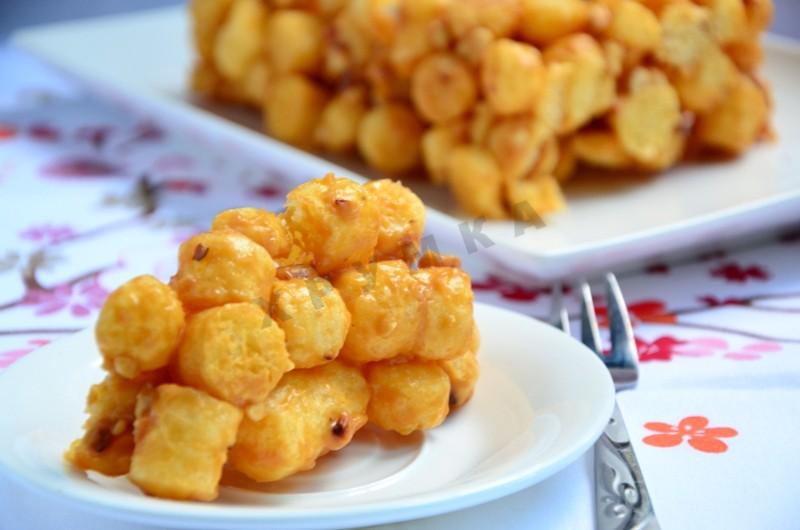 СОХРАНИТЬ В КУЛИНАРНУЮ КНИГЦель: Приготовить с детьми  торт из кукурузных палочек со сгущенкойЗадачи: Создать условия для знакомства воспитанников с рецептом Торта  и его приготовлением.Создать условия для обучения нарезки кукурузных палочек, изготовления кремаВоспитывать  уважительные отношения в коллективе, взаимовыручку.ПОШАГОВОЕ ПРИГОТОВЛЕНИЕШАГ 1: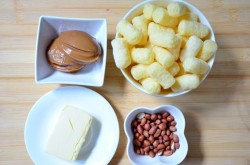 Ингредиенты.ШАГ 2: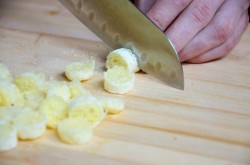 Часть палочек (где-то 2/3 от всего количества, оставшуюся часть оставляем как есть) нарезаем на колечки длинной 4-5 мм.ШАГ 3: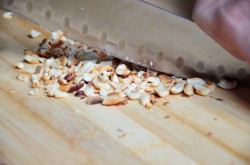 Поджаренный арахис слегка измельчаем, сильно не увлекайтесь и добавляем к палочкам.ШАГ 4: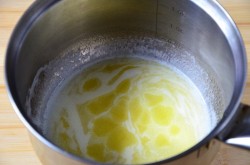 Сливочное масло растапливаем.ШАГ 5: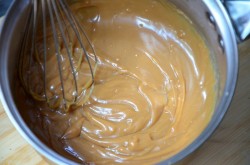 Добавляем варенную сгущенку и перемешиваем до однородности.ШАГ 6: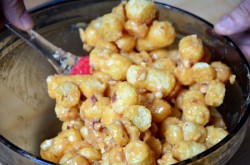 Добавляем к палочкам смесь из сгущенки с маслом и тщательно перемешиваем, что бы крем покрыл каждую палочку.ШАГ 7: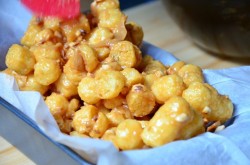 Выкладываем кукурузные палочки в прямоугольную или круглую форму, предварительно выстеленную бумагой для выпечки. Отправляем в холодильник на 2-3 часа, а лучше на ночь, торт должен хорошо схватиться.ШАГ 8: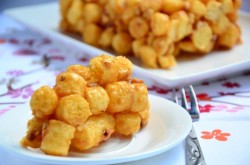 Готовый торт выкладываем на блюдо и подаем к столу. Приятного аппетита!Нарезать палочки не обязательно, я их измельчала для того, что бы торт получился плотнее, так как формировала его в форме. Но вы можете просто выложить торт в форме горки на тарелке, тогда измельчать палочки не нужно.